Preview: Why do you think the first major civilizations were built near rivers?  What can rivers provide to a growing population?1. Sumerians contribution to civilization: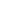 2. Go back and define some of those key ideas.3.  Empires in Ancient Mesopotamia (Be specific!)4. How did the Tigris and Euphrates Rivers support a strong economy in Mesopotamia?5.  Explain why Hammurabi’s code was a significant development and how it has impacted our lives today?6. List characteristics of the three major periods of Egyptian History7.  Life in Ancient Egypt7.  How did the Hyksos both threaten and improve Egypt’s security?8.  Describe the importance of Nomadic peoples to improving civilizations around the world?9.Describe how the Phoenicians impacted the development of Civilization in Southwest Asia6.  Describe how the Phoenicians impacted development in Southwest Asia.7.  List the areas reached by Phoenician traders.  Also list the areas that were colonized by the Phoenicians.8.  9.  How did the Jews religious beliefs make them different from other peoples of their time and place?  11. 11.  Define the key ideas:Ch 2:  Western Asia and EgyptTarget Goals Chapter 2:1.	How did the physical environment affect the progress of the Fertile Crescent?2.	What were the major achievements of Egyptian Civilization and how did its geography affect its success?3. What characteristics did the Assyrians and Persians have that contributed to their success and/or downfall. The Goalie!(Answer Target Goals and Discuss With Group, Group Leader)1.2.3.The Questioner: Come up with 2 Questions.   The “How” question must be framed in the way, “how did ____________________impact society today?  Then ask one “Why” Question.	Question:Answer: Question:Answer: The Researcher:Help answer the questions, complete timeline and discuss.Timeline:  Sumerian Cities emerge, Great Pyramid of Khufu completed, Hammurabi’s code, Solomon becomes King of Israel, Darius I expands Persia’s empire.___________________________________________________________________________________On a scale of 1-10 rate how well you think you understand this section1=No Clue10-I am on fire!Rating: __________On a scale of 1-10 rates how well your group discussed the ideas from this section, shared their thoughts and attempted to answer questions.1= we didn’t even talk about it10= we are on fire!Rating: ____________TermDefineHow did it impact the progress of a civilization?Fertile Crescent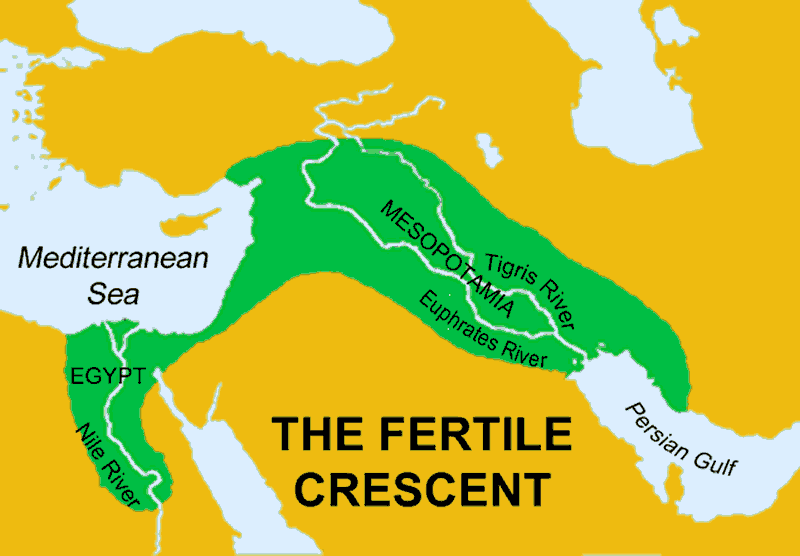 theocracy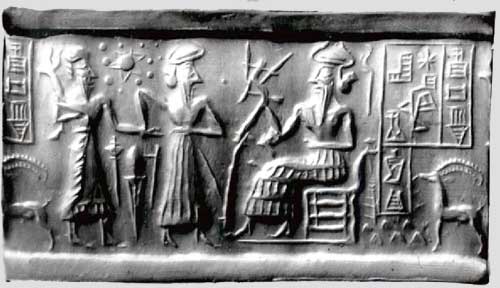 CharacteristicDescriptionEffect on SocietyCategorize:  Political, Cultural, or Technological,PolytheismzigguratcuneiformThe Epic of GilgameshAkkadiansHammurabi’s CodepatriarchalThe Old KingdomMiddle KingdomThe New KingdomDate, Major RulersType of Government, Religion or religious practicesInventionsSocietyDaily Life:  Gender Roles, Children, etc.Writing and EducationArt and ScienceTermDefineImpact on SocietyNebuchadnezzarCyrusDariussatrapzoroastermonotheismpolytheism